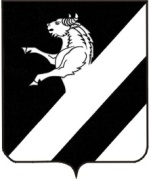 КРАСНОЯРСКИЙ  КРАЙАЧИНСКИЙ РАЙОНАДМИНИСТРАЦИЯ ТАРУТИНСКОГО СЕЛЬСОВЕТАПОСТАНОВЛЕНИЕ00.00.2022                                    п.Тарутино                                  № 00-ПОб утверждении Программы профилактики рисков причинения вреда (ущерба) охраняемых законом ценностям на 2022 год  в сфере благоустройства на территории Тарутинского сельсовета Руководствуясь постановлением Правительства Российской Федерации от 25.06.2021 № 990 «Об утверждении Правил разработки и утверждения контрольными (надзорными) органами программы профилактики рисков причинения вреда (ущерба) охраняемым законом ценностям», статьями 14, 17, 33  Устава  Тарутинского  сельсовета Ачинского района, ПОСТАНОВЛЯЮ:1. Утвердить Программу профилактики рисков причинения вреда (ущерба) охраняемым законом ценностям на 2022 год в сфере благоустройства на территории  Тарутинского сельсовета согласно приложению.2. Контроль за исполнением настоящего постановления оставляю за собой.3. Постановление вступает в силу в день после  его  официального  опубликования  в информационном листке «Сельские Вести" и подлежит размещению в сети Интернет на официальном сайте администрации Тарутинского сельсовета и сельского Совета депутатов Ачинского района Красноярского края по адресу: http://tarutino24.ru/. Глава Тарутинского   сельсовета                                       В.А. Потехин Рутковская Наталья Николаевна8 (39151) 90-2-53Приложениек постановлению администрации                                                          Тарутинского  сельсовета от 00.00.2022 № 00-ППрограмма профилактики рисков причинения вреда (ущерба) охраняемых законом ценностям на 2022 год муниципального контроля  в сфере благоустройства на территории Тарутинского сельсовета 1. Паспорт Программы2. Анализ текущего состояния осуществления муниципального жилищного контроля, описание текущего развития профилактической деятельности контрольного органа, характеристика проблем, на решение которых направлена Программа профилактики рисков (ущерба) причинения вреда охраняемым законом ценностям муниципального контроля в сфере благоустройства  Муниципальный  контроль в сфере благоустройства  на территории Тарутинского сельсовета осуществляется администрацией  Тарутинского сельсовета. Муниципальный  контроль в сфере благоустройства  осуществляется посредством организации и проведения проверок соблюдения юридическими лицами, индивидуальными предпринимателями и гражданами  Правил благоустройства территории Тарутинского сельсовета,   требований  к обеспечению доступности для инвалидов объектов социальной, инженерной и транспортной инфраструктур и предоставляемых услуг на территории Тарутинского сельсовета, информация и консультирования физических и юридических лиц, проживающих и (или) осуществляющих свою деятельность на территории Тарутинского сельсовета, об установленных Правилах благоустройства. Планы проведения плановых проверок  граждан, юридических лиц и индивидуальных предпринимателей на 2022 год не утверждались.Оснований для проведения внеплановых проверок граждан, юридических лиц и индивидуальных предпринимателей в 2022 году не установлено.Программа профилактики нарушений обязательных требований в соответствии с Федеральным законом от 26.12.2008 № 294-ФЗ "О защите прав юридических лиц и индивидуальных предпринимателей при осуществлении государственного контроля (надзора) и муниципального контроля", постановлением Правительства Российской Федерации от 26.12.2018 № 1680 "Об утверждении общих требований к организации и осуществлению органами государственного контроля (надзора), органами муниципального контроля мероприятий по профилактике нарушений обязательных требований, установленных муниципальными правовыми актами" в рамках осуществления муниципального жилищного контроля на 2021 год утверждена постановлением администрации Тарутинского сельсовета от 17.12.2020 № 43-П, профилактические мероприятия выполнены.Проведение профилактических мероприятий, направленных на снижение риска причинения вреда (ущерба), является приоритетным по отношению к проведению контрольных (надзорных) мероприятий.Программа профилактики рисков причинения вреда (ущерба) охраняемым законом ценностям по муниципальному контролю в сфере благоустройства  на территории  Тарутинского  сельсовета на 2022 год (далее - Программа) представляет собой увязанный по целям, задачам, ресурсами срокам комплекс профилактических мероприятий, обеспечивающих соблюдение контролируемыми лицами обязательных требований, и  направленных на выявление и устранение конкретных причин и факторов несоблюдения обязательных требований.В рамках муниципального контроля в сфере благоустройства в соответствии с Правилами  благоустройства территории  Тарутинского сельсовета, осуществляется:- контроль за обеспечением надлежащего санитарного состояния, чистоты и порядка территории;- контроль за поддержанием единого архитектурного, эстетического облика;- контроль за соблюдением требований  содержания и охраны зеленых насаждений (деревьев, кустарников, газонов);- выявление и предупреждение правонарушений в области благоустройства территории.В результате  систематизации, обобщения и анализа информации о результатах проверок соблюдения требований в сфере благоустройства на территории Тарутинского сельсовета сделаны выводы, что наиболее частыми нарушениями являются:- ненадлежащее санитарное  состояние приусадебной территории;- не соблюдение чистоты и порядка на территории.Основными причинами, факторами и условиями, способствующими нарушению требований в сфере благоустройства подконтрольными субъектами являются:- не сформировано понимание исполнения требований в сфере благоустройства у подконтрольных субъектов;- необходимость дополнительного  информирования  подконтрольных субъектов по вопросам соблюдения требований в сфере благоустройства;- отсутствие системы обратной связи с подконтрольными субъектами по вопросам применения требований правил благоустройства.3. Цели и задачи реализации ПрограммыЦелями Программы являются:1) устранение условий, причин и факторов, способствующих причинению или возможному причинению вреда (ущерба) охраняемым законом ценностям и нарушению обязательных требований, снижение рисков их возникновения;2) создание условий для доведения обязательных требований до контролируемых лиц повышение информированности о способах их соблюдения;3) мотивация к соблюдению физическими и юридическим лицами, индивидуальными предпринимателями обязательных требований и сокращение количества нарушений обязательных требований;4) предупреждение нарушений контролируемыми лицами обязательных требований, включая устранение причин, факторов и условий, способствующих возможному нарушению обязательных требований;Для достижения этих целей необходимо решить поставленные задачи: 1) предотвращение рисков причинения вреда (ущерба) охраняемым законом ценностям;2) проведение профилактических мероприятий,  направленных на предотвращение причинения вреда (ущерба) охраняемым законом ценностям;3) информирование, консультирование контролируемых лиц с использованием информационно-телекоммуникационных технологий;4) обеспечение доступности информации об обязательных требованиях и необходимых мерах по их исполнению.4. Перечень профилактических мероприятий, сроки (периодичность) их проведенияВ Положении о виде контроля мероприятия, направленные на нематериальное поощрение добросовестных контролируемых лиц не установлены, следовательно, меры стимулирования добросовестности в Программе не предусмотрены. В Положении о виде контроля самостоятельная оценка соблюдения обязательных требований (самообследование) не предусмотрена, следовательно, в Программе способы самообследования в автоматизированном режиме не определены.5. Показатели результативности и эффективности ПрограммыРеализация Программы способствует:1) увеличение доли контролируемых лиц, соблюдающих обязательные требования законодательства  в сфере муниципального  контроля в сфере благоустройства;2) развитию системы профилактических мероприятий, проводимых органом муниципального контроля администрации Тарутинского сельсовета.Наименование Программы Программа профилактики рисков (ущерба) причинения вреда охраняемым законом ценностям на 2022 год  муниципального контроля в сфере благоустройства на территории Тарутинского сельсоветаОснование разработки программы (наименование и номер соответствующего правового акта)- Федеральный Закон от 06.10.2003 № 131-ФЗ «Об общих принципах организации местного самоуправления в Российской Федерации»; - статья 44 Федерального закона от 31.07.2020 № 248-ФЗ «О государственном контроле (надзоре) и муниципальном контроле в Российской Федерации»;-Постановление Правительства Российской Федерации от 25.06.2021 № 990 «Об утверждении Правил разработки и утверждения контрольными (надзорными) органами программы профилактики рисков причинения вреда (ущерба) охраняемых законом ценностям»Ответственный исполнитель программыАдминистрация Тарутинского  сельсовета Ачинского района Красноярского края (далее – администрация  Тарутинского сельсовета)Цели программы1) устранение условий, причин и факторов, способствующих причинению или возможному причинению вреда (ущерба) охраняемым законом ценностям и нарушению обязательных требований, снижение рисков их возникновения;2) создание условий для доведения обязательных требований до контролируемых лиц повышение информированности о способах их соблюдения;3) мотивация к соблюдению физическими и юридическим лицами, индивидуальными предпринимателями обязательных требований и сокращение количества нарушений обязательных требований;4) предупреждение нарушений контролируемыми лицами обязательных требований, включая устранение причин, факторов и условий, способствующих возможному нарушению обязательных требований;Задачи  программы1) предотвращение рисков причинения вреда (ущерба) охраняемым законом ценностям;2) проведение профилактических мероприятий,  направленных на предотвращение причинения вреда (ущерба) охраняемым законом ценностям;3) информирование, консультирование контролируемых лиц с использованием информационно-телекоммуникационных технологий;4) обеспечение доступности информации об обязательных требованиях и необходимых мерах по их исполнениюОжидаемые конечные результаты реализации программыРеализация Программы позволит:1) уменьшить количество нарушений физическими и юридическим лицами, индивидуальными предпринимателями обязательных требований законодательства по муниципальному  контролю в сфере благоустройства;2) повысить уровень грамотности физических и юридических лиц, индивидуальных предпринимателей;3) обеспечить единообразие понимания предмета контроля физическими и юридическим лицами, индивидуальными предпринимателями;4) повысить прозрачность деятельности контрольного органа;5) мотивировать физических и юридических лиц, индивидуальных предпринимателей к добросовестному поведению;6) выявить и устранить причины и условия, способствующие совершению физическими и юридическим лицами, индивидуальными предпринимателями наиболее распространенных нарушений законодательства муниципального контроля в сфере благоустройства  Сроки и этапы реализации программы2022 годОбъемы и источники финансированияФинансовое обеспечение мероприятий Программы не предусмотрено№ п/п Наименование мероприятияСроки исполненияОтветственный исполнительИнформированиеИнформированиеИнформированиеИнформирование1. Размещение на официальном сайте администрации Тарутинского сельсовета и поддержание в актуальном состоянии:- текстов нормативных правовых актов, регулирующих осуществление муниципального контроля;- сведений об изменениях, внесенных в нормативные правовые акты, регулирующие осуществление муниципального контроля, о сроках и порядке их вступления в силу;- перечней нормативных правовых актов с указанием структурных единиц этих актов, содержащих обязательные требования, оценка соблюдения которых является предметом муниципального контроля, а также информацию о мерах ответственности, применяемых при нарушении обязательных требований, с текстами в действующей редакции;- перечней индикаторов риска нарушений обязательных требований, порядок отнесения объектов контроля к категориям риска;- перечня объектов контроля, учитываемых в рамках формирования ежегодного плана контрольных мероприятий, с указанием категории риска; - программы профилактики рисков причинения  вреда и план проведения плановых контрольных (надзорных) мероприятий контрольным органом (при проведении таких мероприятий);- проверочных листов (при их утверждении)в течение годаВедущий специалист администрации Тарутинского сельсовета2. Информирование юридических лиц, индивидуальных предпринимателей по вопросам соблюдения обязательных требований путем:1) разъяснительной работы в средствах массовой информации;2) подготовки и распространения комментариев о содержании новых нормативных правовых актов, устанавливающих обязательные требования, внесенных изменениях в действующие акты, сроках и порядке вступления их в действие, а также рекомендаций о проведении необходимых организационных, технических мероприятий, направленных на внедрение и обеспечение соблюдения обязательных требований;3) опубликования руководств по соблюдению обязательных требованийв течение годаВедущий специалист администрации Тарутинского сельсоветаОбобщение правоприменительной практики Обобщение правоприменительной практики Обобщение правоприменительной практики Обобщение правоприменительной практики 3.Подготовка и размещение доклада, содержащего результаты обобщения правоприменительной практики контрольного органадо 15 марта года, следующего за отчетнымВедущий специалист администрации Тарутинского сельсоветаОбъявление предостереженияОбъявление предостереженияОбъявление предостереженияОбъявление предостережения4. Вручение контролируемому лицу предостережения о недопустимости нарушений обязательных требований муниципального контроля в сфере благоустройства по мере появления оснований, предусмотренных законодательствомВедущий специалист администрации Тарутинского сельсоветаКонсультированиеКонсультированиеКонсультированиеКонсультирование5.Проведение консультаций (по телефону, на личном приеме, при проведении профилактического мероприятия) по вопросам соблюдения обязательных требований, установленных муниципальными правовыми актамив течение годаВедущий специалист администрации Тарутинского сельсоветаПрофилактический визитПрофилактический визитПрофилактический визитПрофилактический визит6. Профилактическая беседа по месту осуществления деятельности контролируемого лица либо путем использования видео-конференц-связи3 квартал 2022 годаВедущий специалист администрации Тарутинского сельсовета№ п/пНаименование показателяВеличина1.Полнота информации, размещенной на официальном сайте контрольного органа в сети Интернет в соответствии с частью 3 статьи 465 Федерального закона от 31.07.2020 № 248-ФЗ "О государственном контроле (надзоре) и муниципальном контроле в Российской Федерации"100 %2. Количество контролируемых лиц, в отношении которых проведены профилактические мероприятия в отчетном годуне менее 50%  от общего количества контролируемых лиц 3. Количество и виды выявленных нарушений в соотношении к количеству и видам устраненных нарушенийне менее 100% устранений либо отсутствие нарушений4. Количество контролируемых лиц, соблюдающих при  осуществлении деятельности обязательные требования жилищного законодательства, в соотношении к количеству контролируемых лиц, которые нарушили соблюдение обязательных требованийне менее 100% соблюдающих при осуществлении деятельности обязательные требования законодательства в сфере благоустройства